JÍDELNÍČEK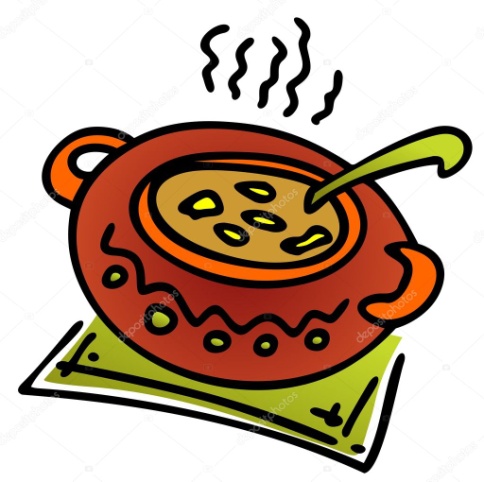 Týden od  4.9.  do 8.9.2023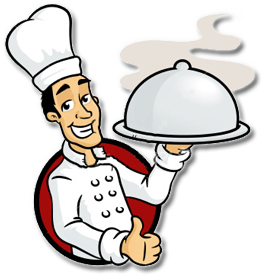  Změna jídelníčku vyhrazena, přejeme Vám DOBROU CHUŤ   